Supplemental Figure 2. 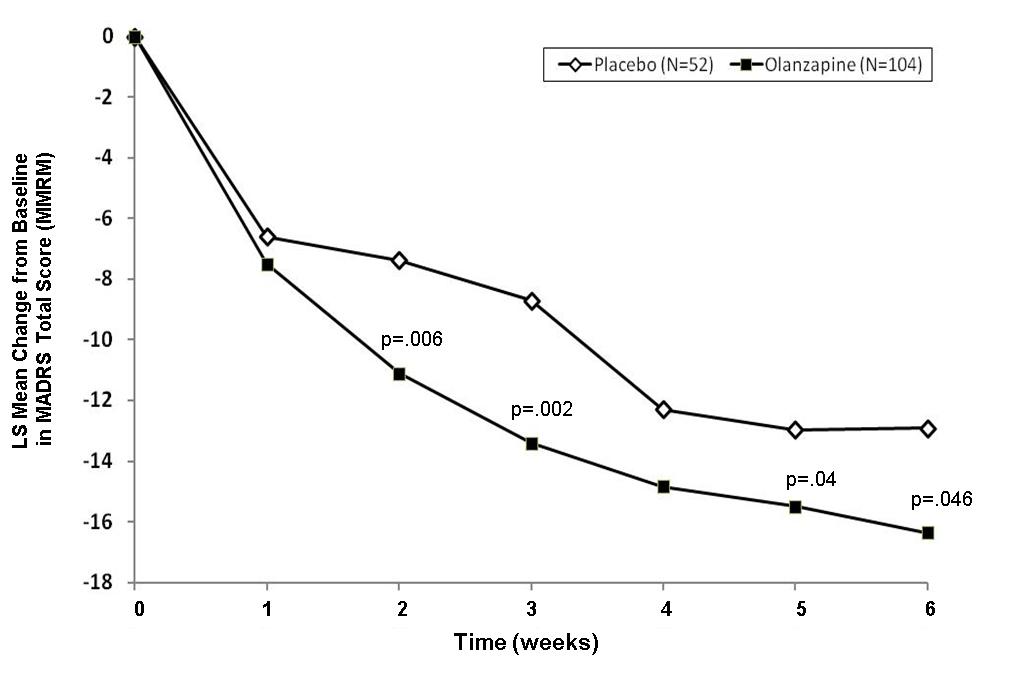 